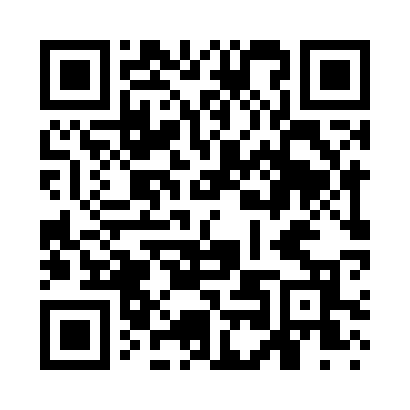 Prayer times for Wesley Oaks, Georgia, USAMon 1 Jul 2024 - Wed 31 Jul 2024High Latitude Method: Angle Based RulePrayer Calculation Method: Islamic Society of North AmericaAsar Calculation Method: ShafiPrayer times provided by https://www.salahtimes.comDateDayFajrSunriseDhuhrAsrMaghribIsha1Mon5:066:251:305:088:349:532Tue5:066:261:305:088:339:533Wed5:076:261:305:088:339:534Thu5:086:271:305:098:339:525Fri5:086:271:305:098:339:526Sat5:096:281:305:098:339:527Sun5:096:281:315:098:339:528Mon5:106:291:315:098:339:519Tue5:116:291:315:108:329:5110Wed5:116:301:315:108:329:5011Thu5:126:301:315:108:329:5012Fri5:136:311:315:108:329:5013Sat5:136:311:315:108:319:4914Sun5:146:321:315:108:319:4915Mon5:156:321:325:108:319:4816Tue5:166:331:325:118:309:4717Wed5:166:341:325:118:309:4718Thu5:176:341:325:118:299:4619Fri5:186:351:325:118:299:4620Sat5:196:351:325:118:289:4521Sun5:196:361:325:118:289:4422Mon5:206:371:325:118:279:4323Tue5:216:371:325:118:279:4324Wed5:226:381:325:118:269:4225Thu5:236:381:325:118:259:4126Fri5:246:391:325:118:259:4027Sat5:246:401:325:118:249:3928Sun5:256:401:325:118:239:3829Mon5:266:411:325:118:239:3730Tue5:276:421:325:118:229:3731Wed5:286:421:325:118:219:36